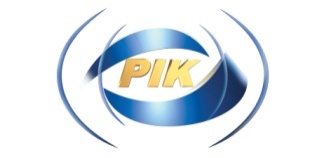 ΑΡΧΕΙΟ ΡΑΔΙΟΦΩΝΙΚΟΥ ΙΔΡΥΜΑΤΟΣ ΚΥΠΡΟΥΑίτηση για παραχώρηση αρχειακού υλικούΟνοματεπώνυμο: 												Ημερομηνία: 				 Υπηκοότητα: 				 	Αρ. Δελτίου Ταυτότητας: 				Επάγγελμα: 					 	Τηλ. Επικοινωνιας: 				Προσωρινή Διεύθυνση: 											Μόνιμη Διεύθυνση: 											Εmail: 						Fax: 							Χρειάζομαι από το Τηλεοπτικό/Ραδιοφωνικό ΑΡΧΕΙΟ τα πιο κάτω πλάνα/προγράμματα/ρεπορτάζ Δελτίου Ειδήσεων (να διαγραφούν αναλόγως): Το πιο πάνω υλικό θα το χρησιμοποιήσω για: Δηλώνω τήρηση της πολιτικής χρέωσης του Αρχείου του ΡΙΚ. Το αντίγραφο παραχωρείται αποκλειστικά για τους σκοπούς για τους οποίους έγινε η αίτηση. Απαγορεύεται η οποιαδήποτε άλλη χρήση/εκμετάλλευση.Υπογραφή Αιτητή: 						Οι συμπληρωμένες αιτήσεις μπορούν να παραδίδονται ιδιοχείρως στο Αρχείο του ΡΙΚ, να αποστέλλονται ηλεκτρονικά στη διεύθυνση arxio@cybc.com.cy, μέσω του fax 22862213, ή με το ταχυδρομείο στη διεύθυνση ΡΙΚ, Τ.Θ. 24824, 1397, Λευκωσία, Κύπρος. ΜΕΡΟΣ Α΄ - ΑΡΧΕΙΟ/ΚΟΣΤΟΛΟΓΗΣΗΣτοιχεία αρχειακού υλικού:Τίτλος					Αρ. Αρχείου 	Διάρκεια		Tc ΙnΚοστολόγηση:Χρονική Περίοδος Υλικού				Διάρκεια			Κόστος								Σύνολο: 					Όνομα Λειτουργού Αρχείου: 						Yπογραφή: 			ΜΕΡΟΣ Β΄ - ΑΡΧΕΙΟ/ΕΚΠΤΩΣΕΙΣΑιτιολόγηση : 																																								Πληρωτέα τέλη μετά την έκπτωση: 				Όνομα Προϊσταμένου: 							Yπογραφή: 			ΜΕΡΟΣ Γ΄ - ΛΟΓΙΣΤΗΡΙΟΈξοδα διεκπεραίωσης εργασίας (προπληρωτέα): 					Σύνολο πληρωτέων τελών: 								ΦΠΑ:												Ολικό: 								Αρ. Απόδειξης: 							Ημερομηνία: 			ΜΕΡΟΣ Δ΄ - ΧΕΙΡΙΣΤΕΣ ΜΕΤΕΓΓΡΑΦΗΣΠαρακαλώ όπως μεταφερθεί/ούν το/τα πιο κάτω πρόγραμμα/τα που ζητήθηκε/καν από: 														 σε dvd με μικρό σήμα/με υδατογράφημα/χωρίς σήμα και να παραδοθεί/θούν στο ΑΡΧΕΙΟ το αργότερο μέχρι 										Στοιχεία αρχειακού υλικού:Τίτλος					Αρ. Αρχείου 	Διάρκεια		Tc Ιn